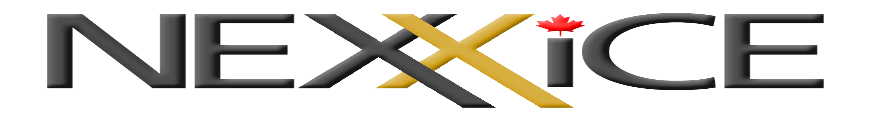                              NEXXICE SYNCHRO CAMP REGISTRATION FORM – JULY 9TH, 10TH 2022NAMENAMENAMESKATER - YesD.O.B (d/m/y)D.O.B (d/m/y)D.O.B (d/m/y)COACH - YesADDRESSADDRESSADDRESSCITYCITYCITYCITYPROV/STATEEMAIL ADDRESS (please print clearly)EMAIL ADDRESS (please print clearly)EMAIL ADDRESS (please print clearly)EMAIL ADDRESS (please print clearly)CELL NUMBERCELL NUMBERCELL NUMBERCELL NUMBERPARENT CONTACT NAMEPARENT CONTACT NAMEPARENT CONTACT NAMEPARENT CONTACT NAMEPARENT CONTACT NAMEPARENT CONTACT NAMEPARENT CONTACT NAMEPARENT CONTACT NAMEEMAIL ADDRESS EMAIL ADDRESS EMAIL ADDRESS EMAIL ADDRESS CELL NUMBERCELL NUMBERCELL NUMBERCELL NUMBERSKATE CANADA /USFSA #SKATE CANADA /USFSA #SKATE CANADA /USFSA #HOME CLUBHOME CLUBHOME CLUBHOME CLUBHOME CLUBCURRENT SYNCHRO TEAMCURRENT SYNCHRO TEAMCURRENT SYNCHRO TEAMLEVELLEVELLEVELLEVELLEVELT-SHIRT INFORMATION: All participants will receive a t-shirt. Please select a sizeT-SHIRT INFORMATION: All participants will receive a t-shirt. Please select a sizeT-SHIRT INFORMATION: All participants will receive a t-shirt. Please select a sizeT-SHIRT INFORMATION: All participants will receive a t-shirt. Please select a sizeT-SHIRT INFORMATION: All participants will receive a t-shirt. Please select a sizeT-SHIRT INFORMATION: All participants will receive a t-shirt. Please select a sizeT-SHIRT INFORMATION: All participants will receive a t-shirt. Please select a sizeT-SHIRT INFORMATION: All participants will receive a t-shirt. Please select a sizeYOUTH SIZESX SMALL SMALLMEDIUMLARGELARGEX LARGEX LARGEADULT SIZES X SMALLSMALLMEDIUMLARGELARGEX LARGEX LARGESKATER FEES AND PAYMENT INFORMATION (ALL FEES TO BE PAID IN CANADIAN DOLLARS)SKATER FEES AND PAYMENT INFORMATION (ALL FEES TO BE PAID IN CANADIAN DOLLARS)SKATER FEES AND PAYMENT INFORMATION (ALL FEES TO BE PAID IN CANADIAN DOLLARS)SKATER FEES AND PAYMENT INFORMATION (ALL FEES TO BE PAID IN CANADIAN DOLLARS)SKATER FEES AND PAYMENT INFORMATION (ALL FEES TO BE PAID IN CANADIAN DOLLARS)SKATER FEES AND PAYMENT INFORMATION (ALL FEES TO BE PAID IN CANADIAN DOLLARS)SKATER FEES AND PAYMENT INFORMATION (ALL FEES TO BE PAID IN CANADIAN DOLLARS)SKATER FEES AND PAYMENT INFORMATION (ALL FEES TO BE PAID IN CANADIAN DOLLARS)DAYCAMP:  $475.00 DAYCAMP:  $475.00 DAYCAMP:  $475.00 APPLEBY ICE CENTRE, BURLINGTON                                                               SATURDAY: 10:00 TO 5:00                                     SUNDAY: 9:00 TO 4:00.APPLEBY ICE CENTRE, BURLINGTON                                                               SATURDAY: 10:00 TO 5:00                                     SUNDAY: 9:00 TO 4:00.APPLEBY ICE CENTRE, BURLINGTON                                                               SATURDAY: 10:00 TO 5:00                                     SUNDAY: 9:00 TO 4:00.APPLEBY ICE CENTRE, BURLINGTON                                                               SATURDAY: 10:00 TO 5:00                                     SUNDAY: 9:00 TO 4:00.APPLEBY ICE CENTRE, BURLINGTON                                                               SATURDAY: 10:00 TO 5:00                                     SUNDAY: 9:00 TO 4:00.FEE INCLUDES ON ICE SESSIONS, OFF ICE SESSIONS, LUNCH X 2 AND SNACKS FOR  2 DAYS.                         FEE INCLUDES ON ICE SESSIONS, OFF ICE SESSIONS, LUNCH X 2 AND SNACKS FOR  2 DAYS.                         FEE INCLUDES ON ICE SESSIONS, OFF ICE SESSIONS, LUNCH X 2 AND SNACKS FOR  2 DAYS.                         FEE INCLUDES ON ICE SESSIONS, OFF ICE SESSIONS, LUNCH X 2 AND SNACKS FOR  2 DAYS.                         FEE INCLUDES ON ICE SESSIONS, OFF ICE SESSIONS, LUNCH X 2 AND SNACKS FOR  2 DAYS.                         FEE INCLUDES ON ICE SESSIONS, OFF ICE SESSIONS, LUNCH X 2 AND SNACKS FOR  2 DAYS.                         FEE INCLUDES ON ICE SESSIONS, OFF ICE SESSIONS, LUNCH X 2 AND SNACKS FOR  2 DAYS.                         FEE INCLUDES ON ICE SESSIONS, OFF ICE SESSIONS, LUNCH X 2 AND SNACKS FOR  2 DAYS.                         OPEN TO ALL SKATERS FROM THE JUVENILE, NOVICE, INTERMEDIATE, JUNIOR, OPEN, SENIOR LEVELS AND COACHES.OPEN TO ALL SKATERS FROM THE JUVENILE, NOVICE, INTERMEDIATE, JUNIOR, OPEN, SENIOR LEVELS AND COACHES.OPEN TO ALL SKATERS FROM THE JUVENILE, NOVICE, INTERMEDIATE, JUNIOR, OPEN, SENIOR LEVELS AND COACHES.OPEN TO ALL SKATERS FROM THE JUVENILE, NOVICE, INTERMEDIATE, JUNIOR, OPEN, SENIOR LEVELS AND COACHES.OPEN TO ALL SKATERS FROM THE JUVENILE, NOVICE, INTERMEDIATE, JUNIOR, OPEN, SENIOR LEVELS AND COACHES.OPEN TO ALL SKATERS FROM THE JUVENILE, NOVICE, INTERMEDIATE, JUNIOR, OPEN, SENIOR LEVELS AND COACHES.OPEN TO ALL SKATERS FROM THE JUVENILE, NOVICE, INTERMEDIATE, JUNIOR, OPEN, SENIOR LEVELS AND COACHES.OPEN TO ALL SKATERS FROM THE JUVENILE, NOVICE, INTERMEDIATE, JUNIOR, OPEN, SENIOR LEVELS AND COACHES.Closing date: June 6th, 2022.  Send completed registration form to: nexxiceatbsc@yahoo.ca   or mail to: Appleby Ice Centre, 1201 APPLEBY LINE, BURLINGTON, ONTARIO, L7L 5H9.  Closing date: June 6th, 2022.  Send completed registration form to: nexxiceatbsc@yahoo.ca   or mail to: Appleby Ice Centre, 1201 APPLEBY LINE, BURLINGTON, ONTARIO, L7L 5H9.  Closing date: June 6th, 2022.  Send completed registration form to: nexxiceatbsc@yahoo.ca   or mail to: Appleby Ice Centre, 1201 APPLEBY LINE, BURLINGTON, ONTARIO, L7L 5H9.  Closing date: June 6th, 2022.  Send completed registration form to: nexxiceatbsc@yahoo.ca   or mail to: Appleby Ice Centre, 1201 APPLEBY LINE, BURLINGTON, ONTARIO, L7L 5H9.  Closing date: June 6th, 2022.  Send completed registration form to: nexxiceatbsc@yahoo.ca   or mail to: Appleby Ice Centre, 1201 APPLEBY LINE, BURLINGTON, ONTARIO, L7L 5H9.  Closing date: June 6th, 2022.  Send completed registration form to: nexxiceatbsc@yahoo.ca   or mail to: Appleby Ice Centre, 1201 APPLEBY LINE, BURLINGTON, ONTARIO, L7L 5H9.  Closing date: June 6th, 2022.  Send completed registration form to: nexxiceatbsc@yahoo.ca   or mail to: Appleby Ice Centre, 1201 APPLEBY LINE, BURLINGTON, ONTARIO, L7L 5H9.  Closing date: June 6th, 2022.  Send completed registration form to: nexxiceatbsc@yahoo.ca   or mail to: Appleby Ice Centre, 1201 APPLEBY LINE, BURLINGTON, ONTARIO, L7L 5H9.  PAYMENT METHODPAYMENT METHODPAYMENT METHODPAYMENT METHODPAYMENT METHODPAYMENT METHODPAYMENT METHODPAYMENT METHODE-TRANSFER (kathyp@wightman.ca )E-TRANSFER (kathyp@wightman.ca )CHEQUE (Payable to NEXXICE Senior Synchronized Skating Team)CHEQUE (Payable to NEXXICE Senior Synchronized Skating Team)CHEQUE (Payable to NEXXICE Senior Synchronized Skating Team)CHEQUE (Payable to NEXXICE Senior Synchronized Skating Team)CHEQUE (Payable to NEXXICE Senior Synchronized Skating Team)CHEQUE (Payable to NEXXICE Senior Synchronized Skating Team)Credit Card type & numberCredit Card type & numberCredit Card type & numberCredit Card type & numberExpiry dateSecurity CodeSecurity CodeSecurity CodeFor additional information please contact the team manager, Debbie Beauchamp                     at 905-719-9327 or by email at nexxiceatbsc@yahoo.caFor additional information please contact the team manager, Debbie Beauchamp                     at 905-719-9327 or by email at nexxiceatbsc@yahoo.caFor additional information please contact the team manager, Debbie Beauchamp                     at 905-719-9327 or by email at nexxiceatbsc@yahoo.caFor additional information please contact the team manager, Debbie Beauchamp                     at 905-719-9327 or by email at nexxiceatbsc@yahoo.caFor additional information please contact the team manager, Debbie Beauchamp                     at 905-719-9327 or by email at nexxiceatbsc@yahoo.caFor additional information please contact the team manager, Debbie Beauchamp                     at 905-719-9327 or by email at nexxiceatbsc@yahoo.caFor additional information please contact the team manager, Debbie Beauchamp                     at 905-719-9327 or by email at nexxiceatbsc@yahoo.caFor additional information please contact the team manager, Debbie Beauchamp                     at 905-719-9327 or by email at nexxiceatbsc@yahoo.ca